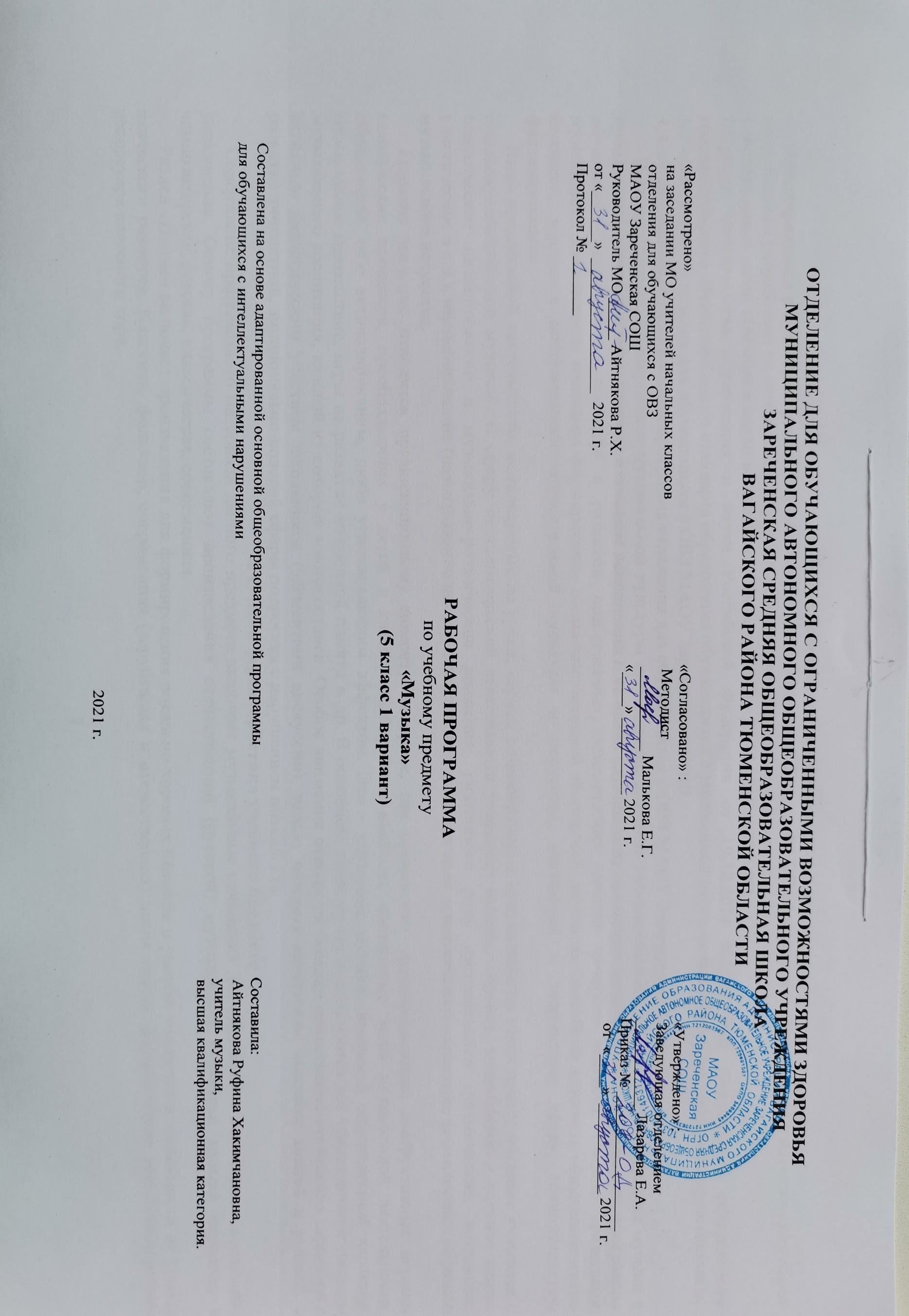 1.Пояснительная записка.      Адаптированная рабочая программа по учебному предмету «Музыка» 5 класс ФГОС образования обучающихся с интеллектуальными нарушениями разработана на основании следующих нормативно – правовых документов:1.Федеральный закон «Об образовании в Российской Федерации» от 29.12.2012 №273-ФЗ.2.Приказ Министерства образования и науки Российской Федерации от 19.12.2014 №1599 «Об утверждении федерального государственного образовательного стандарта образования обучающихся с умственной отсталостью (интеллектуальными нарушениями)».3.Учебный план отделения для обучающихся с ОВЗ МАОУ Зареченская СОШ.4.Адаптированная образовательная программа отделения для обучающихся с ОВЗ МАОУ Зареченская СОШ.        Цель программы: формирование музыкальной культуры школьников, развитие эмоционального, осознанного восприятия музыки в процессе активного участия в хоровом и сольном исполнении и во время слушания музыкальных произведений. Актуальность программы обусловлена потребностью общества в развитии нравственных, эстетических качеств личности человека. Именно средствами музыкальной деятельности возможно формирование социально активной творческой личности, способной понимать общечеловеческие ценности, гордиться достижениями отечественной культуры и искусства, способной к творческому труду, сочинительству, фантазированию.      Виды музыкальной деятельности, используемые на уроке, весьма разнообразны и направлены на полноценное общение учащихся с высокохудожественной музыкой. В сферу исполнительской деятельности учащихся входит: хоровое, ансамблевое и сольное пение; пластическое интонирование и музыкально-ритмические движения; различного рода импровизации (ритмические, вокальные, пластические и т.д.), инсценирование (разыгрывание песен), сюжетов музыкальных пьес программного характера, фольклорных образцов музыкального искусства.       Большое значение отводится организационному моменту на уроке, где происходит уравновешивание деструктивных нервно-психических процессов, преобладающих у детей в классе: подбираются наиболее адекватные виды музыкальной деятельности, обладающие либо активизирующим, любо успокаивающим эффектом. Это - слушание музыки, имеющей определенный характер, музыкальное приветствие, игры на развитие мышечной памяти и др. В основном этапе урока используются все традиционные разделы музыкального воспитания, каждый из которых многосоставен. Особое внимание отводится беседам нравственно-этического характера с активным диалогическим участием школьников (элементами дискуссии), целью которых является не освоение знаний и умений, а развитие личностной, эмоционально-волевой сферы подростка с нарушением интеллекта.     2. Общая характеристика учебного предмета       Содержание программного материала данного предмета включает музыкальные сочинения для слушания и исполнения, вокальные упражнения. Основу программы составляют произведения отечественной (русской) музыкальной культуры: музыка народная и композиторская; детская, классическая, современная.        Раздел «Пение» включает произведения для формирования вокально-хоровых навыков и умений учащихся в зависимости от уровня певческого развития. Классика, фольклор, современная (зарубежная и отечественная) песня-основа формирования вокально-хорового репертуара классного хора.      В работе с солистами и при инсценировании песен внимание учителя должно быть направлено на чистоту интонации, строя ансамбля. Пение без сопровождения способствует выработке стройности и чистоты интонации, красоты звука, ансамбля, воспитывает привычку к слуховому самоконтролю. В формировании устойчивого интереса к хоровому пению значительную роль играет «концертное» исполнение песен.       Однако необходимо учитывать, что обучение пятых классов сопряжено с определенными трудностями мутационного периода голосового аппарата, значительно осложняющего их участие в хоровом пении. Школьникам «переходного возраста» не рекомендуется громко петь.        В разделе «Слушание музыки» важным является создание благоприятных условий для восприятия музыки: атмосфера концертного зала, доверительное общение со сверстниками и учителем.        Раздел «Элементы музыкальной грамоты» содержит элементарный минимум знаний о музыке и музыкальной деятельности. При разучивании хоровых произведений, в процессе слушания музыки учитель в живой увлекательной форме рассказывает о связях музыкального искусства с жизнью, об элементарных закономерностях музыки, о жанрах музыкального искусства, о непреходящем значении народного творчества, используя при этом яркие примеры звучания музыки различных эпох и стилей, особенности творчества различных композиторов.       Наряду с освоением учащимися нового материала важнейшей задачей учителя становится повторение и закрепление ранее изученного. Это поможет ученикам вспомнить полюбившиеся им песни, сохранить их в своем репертуаре, включить в программу своих выступлений на школьных вечерах, праздниках.      Пьесы для слушания способны выполнять несколько функций:-дети могут слушать произведения;-беседовать о характере, особенностях формы произведения;-пропевать главную тему инструментального произведения голосом;-выполнять индивидуальные задания творческого характера: рисунки на тему произведения, сочинять небольшие сочинения, рассказы о музыке;-исполнять ритмическое сопровождение к ней на музыкальных инструментах, включать ее звучание в инсценировку сказок, жизненных ситуаций и т.д.3.Описание места учебного предмета в учебном плане.    Учебный предмет «Музыка» в 5 классе входит в предметную область «Искусство» и рассчитан на 1 час в неделю, 34 часа в год.Учебный план.4.Личностные и предметные результаты освоения учебного предмета.     Личностные результаты: освоение обучающимися рабочей программы, которая создана на основе ФГОС образования обучающихся с нарушениями интеллекта, предполагает достижение ими двух видов результатов: личностных и предметных.     На уроках музыки будут формироваться следующие личностные результаты:-развитие адекватных представлений о собственных возможностях, о насущно необходимом жизнеобеспечении;-владение навыками коммуникации и приятными нормами социального взаимодействия;-способность к осмыслению социального окружения, своего места в нем, принятие соответствующих возрасту ценностей и социальных ролей;-принятие и освоение социальной роли обучающегося, формирование и развитие социально значимых мотивов учебной деятельности;-развитие навыков сотрудничества с взрослыми и сверстниками в разных социальных ситуациях;-формирование эстетических потребностей и чувств;-развитие этических чувств доброжелательности эмоционально-нравственной отзывчивости, понимания и сопереживания чувствам других людей.      Предметные результаты:  -способность выразительно петь с выполнением динамических оттенков, ритмично и выразительно, сохраняя необходимый строй и ансамбль;-способность различать знакомые танцы по их мелодии, ритмическому рисунку, уметь различать мелодии и сопровождение в песне;-способность участвовать в коллективной игре на различных музыкальных шумовых инструментах, отмечать простейший ритмический рисунок в хлопках;-способность эмоционально реагировать на содержание знакомых музыкальных произведений, выполнять движения различного характера с предметами и без них.      Минимальный уровень:-узнавать прослушанное произведение;-помнить название и композитора;-участвовать в обсуждении темы;-подбирать нужные слова для описания прослушанного произведения или песни с помощью учителя;-прохлопывать (простукивать)прослушанный ритмический рисунок с помощью учителя;-уметь пользоваться рабочей тетрадью под руководством учителя.      Достаточный уровень:-узнавать прослушанное ранее музыкальное произведение;-вспоминать название и композитора, написавшего прослушанное произведение;-участвовать в обсуждении темы, в выделении основной мысли прослушанного музыкального произведения или песни;-при анализе прослушанного произведения или песни четко и правильно подбирать слова (предложения);-прохлопывать (простукивать) прослушанный ритмический рисунок;-различать части музыкального произведения (песни), с опорой на таблицу;-уметь пользоваться рабочей тетрадью.     Система оценивания.     Оценка по предмету «Музыка» должна учитывать индивидуальный уровень интеллектуального, психического и музыкального развития школьника, интенсивность формирования его музыкально – слуховых представлений, практических умений и навыков, накопление первичных знаний о музыке. Тестовые задания; предлагаемые на уроке сопровождаются эталонами правильных ответов.5.Содержание учебного предмета.      Раздел 1. «Пение».      Исполнение песенного материала в диапазоне: си — ре2. Развитие навыка концертного исполнения, уверенности в своих силах, общительности, открытости. Совершенствование навыков певческого дыхания на более сложном в сравнении с 4-м классом песенном материале, а также на материале вокально-хоровых упражнений во время распевания. Развитие навыка пения с разнообразной окраской звука в зависимости от содержания и характера песни. Развитие умения выполнять требования художественного исполнения при пении хором: ритмический рисунок, интонационный строй, ансамблевая слаженность, динамические оттенки.      Продолжение работы над чистотой интонирования: пропевание отдельных трудных фраз и мелодических оборотов группой или индивидуально; развитие навыка четкого и внятного произношения слов в текстах песен подвижного характера; развитие вокально-хоровых навыков при исполнении выученных песен без сопровождения; работа над легким подвижным звуком и кантиленой; повторение песен, разученных в 4-м классе. Музыкальный материал  для пения: «По дороге с облаками» из м/ф  «По дороге  с облаками»; «Песенка друзей» из м/ф  «По  дороге  с облаками»; «Утенок» из м/ф «Однажды утром»; Разучивание песни «Мир похож на цветной луг» из м/ф «Однажды утром»; «Три белых коня» из к/ф «Чародеи»; «Чтоб могли на Марс летать» из к/ф «Новогодние приключение Маши и Вити»; «Моя Россия»; «Атланты»; «Эта школа – это дружный наш класс!»; «Воспитательница наша хороша».       Раздел 2. «Слушание музыки».-особенности национального фольклора;-определение жанра, характерных особенностей песен, многожанровость русской народной песни как отражение разнообразия связей музыки с жизнью народа и его бытом;-закрепление интереса к музыке различного характера, желания высказываться о ней;-снятие эмоционального напряжения, вызванного условиями обучения и проживания;-закрепление представлений о составе и звучании оркестра народных инструментов (домра, мандолина, баян, свирель, гармонь, трещотка, деревянные ложки, бас-балалайка и т. д.);-повторное прослушивание произведений, из программы 4-го класса.      Музыкальные произведения для слушания: великий русский композитор П.И.Чайковский. Балет «Лебединое озеро»; великий русский композитор С.В.Рахманинов; опера «Алеко»; творчество норвежского композитора Эдварда Грига;  творчество немецкого композитора Л.В.Бетховена; симфония №3 «Героическая»; музыкальный жанр – джаз; музыкальный жанр  - романс;  творчество русского композитора М.П.Мусоргского; опера «Борис Годунов»; народное творчество России; музыкальные стили в разные эпохи.       Раздел 3. «Элементы музыкальной грамоты».Элементарное понятие о нотной записи: нотный стан, нота, звук, пауза. Формирование элементарных понятий о музыкальном размере.6.Календарно – тематическое планирование.7.Описание материально-технического обеспечения образовательной деятельности.Материально-техническое обеспечение по реализации программы учебного предмета «Музыка» включает в себя печатные пособия; технические средства обучения.      Печатные пособия:-учебно-методический комплект (учебное пособие, методическое пособие для учителя, нотные хрестоматии для слушания музыки, хорового исполнительства, коллективного инструментального исполнительства);- портреты композиторов;- демонстрационный комплект: музыкальные инструменты.- дидактический раздаточный материал;- наглядные пособия и наглядно-дидактические материалы: нотоносец и карточки с изображением нот, ритмическое лото, музыкальные ребусы и т.д.     Информационно-коммуникационные средства обучения:- информационные сайты, интернет-ресурсы, энциклопедии и др.;- мультимедийные энциклопедии;- аудиозаписи и фонохрестоматии по музыке (CD);- видеофильмы с записью известных хоровых коллективов и т.д.    Технические средства обучения (включая специализированные компьютерные инструменты обучения, мультимедийные средства) дают возможность удовлетворить особые образовательные потребности обучающихся, способствуют мотивации учебной деятельности, развивают познавательную активность обучающихся.ПредметКол-во часов в неделю1ч2ч3ч4чгодМузыка18810834№п/пТема урокаКоличество часовДатаДата№п/пТема урокаКоличество часовпланфакт1.Т/Б на уроках музыки. Музыка вокруг нас.1ч.2.Искусство открывает мир.1ч.3.Искусства различны, тема едина.1ч.4.Два великих начала искусства.1ч.5.«Стань музыкой, слово».1ч.6.Музыка дружит не только с поэзией.1ч.7.Песня – верный спутник человека.1ч.8.Э.Григ «Утро». Слушание.1ч.9.И.Штраус «Полька».1ч.10.«Прекрасное далеко». Муз. Е.Крылатова.1ч.11.«Большой хоровод». Муз. Б.Савельева.1ч.12.«Пойду ль, выйду ль я». Русская народная песня.1ч.13.«Пестрый колпачок». Муз. Г.Струве.1ч.14.«Наша елка». Муз. А.Островского.1ч.15.Новогодние песни.1ч.16.Повторение изученных песен.1ч.17.«Ванька – Встанька». Муз. А. Филиппа.1ч.18.«Из чего же». Муз. Ю. Чичкова.1ч.19.М. Мусогорский «Рассвет на Москве – реке». Слушание.1ч.20.«Катюша». Муз. М. Блантера.1ч.21.«Когда мои друзья со мной». Муз. В. Шаинского.1ч.22.«Нам бы вырасти скорее». Муз. Г. Фрида.1ч.23.«Лесное солнышко». Муз. Ю. Визбора.1ч.24.«Облака». Муз. В. Шаинского.1ч.25.«Три поросенка». Муз. М. Протасова.1ч.26.«Бу – ра – ти – но». Муз. А. Рыбникова.1ч.27.«Дорога добра». Муз. М. Минкова.1ч.28.«Вместе весело шагать». Муз. В. Шаинского.1ч.29.«Калинка». Русская народная песня.1ч.30.«Дважды два четыре». Муз. В. Шаинского.1ч.31.«Песенка для тебя». Муз. А. Рыбникова.1ч.32.«Летние частушки». Муз. Е. Тиличеевой.1ч.33.«Картошка». Русская народная песня.1ч.34.Повторение изученных песен. Урок – концерт.1ч.